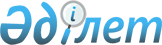 О внесении изменений и дополнений в постановление акимата города Петропавловска от 24 декабря 2007 года N 2083 "Об организации оплачиваемых общественных работ на предприятиях и в организациях города Петропавловска"
					
			Утративший силу
			
			
		
					Постановление акимата города Петропавловска Северо-Казахстанской области от 22 февраля 2008 года N 256. Зарегистрировано Управлением юстиции города Петропавловска Северо-Казахстанской области 26 марта 2008 года N 13-1-114. Утратило силу постановлением акимата города Петропавловска от 15 июня 2009 года N 662      Сноска. Утратило силу постановлением акимата города Петропавловска от 15.06.2009 N 662      В соответствии с подпунктом 13) пункта 1 статьи 31 Закона Республики Казахстан от 23 января 2001 года N 148 «О местном государственном управлении в Республике Казахстан», статьей 7 Закона Республики Казахстан от 23 января 2001 года N 149 "О занятости населения", статьей 28 Закона Республики Казахстан от 24 марта 1998 года N 213-I "О нормативных правовых актах", подпунктом 21) пункта 7  постановления акимата Северо-Казахстанской области от 28 марта 2006 года N 57 "О внесении изменений и дополнений в постановление акимата области от 19 июля 2001 года N 38 "Об утверждении Положений по организации и финансированию общественных работ, профессиональной подготовки, повышения квалификации и переподготовки безработных", акимат города  ПОСТАНОВЛЯЕТ: 

      1. Внести в  постановление акимата города от 24 декабря 2007 года N 2083 "Об организации оплачиваемых общественных работ на предприятиях и в организациях города Петропавловска" (зарегистрировано в государственном реестре за N 13-1-110 от  22 января 2008 года, опубликовано в газетах "Проспект СК" N 7 от 8 февраля 2008 года, "Қызылжар нұры" N 6 от 8 февраля 2008 года) следующие  изменения: 

      В приложении "Перечень предприятий и организаций, виды, объемы, размеры оплаты труда по видам общественных работ", утвержденного указанным постановлением: 

      1) в строке 8 "Государственное учреждение "Аппарат акима города Петропавловска Северо-Казахстанской области" в графе "Рабочих мест ежемесячно" цифру "50" заменить цифрой "55"; 

      2) дополнить строкой 10 следующего содержания: 

      в графе "Наименование предприятия" словами "10. Государственное учреждение "Налоговый комитет по Северо-Казахстанской области"; 

      в графе "Рабочих мест ежемесячно" цифрой "42"; 

      в графе "Вид общественных работ" словами "Оказание помощи в формировании базы данных в целях улучшения качества и оперативности обслуживания населения, вручение уведомлений по уплате налогов"; 

      в графе "Разряд" словами "G - 14"; 

      в графе "Коэффициент" цифрой "1,43". 

      3) дополнить строкой 11 следующего содержания: 

      в графе "Наименование предприятия" словами "11. Государственное учреждение "Отдел занятости и социальных программ города Петропавловска"; 

      в графе "Рабочих мест ежемесячно" цифрой "5"; 

      в графе "Вид общественных работ" словами "Участие в проведении республиканских и региональных общественных компаний (статистические обследования по вопросам занятости и социальной защиты населения)"; 

      в графе "Разряд" словами "G - 14"; 

      в графе "Коэффициент" цифрой "1,43". 

      4) в строке "Итого:" в графе "Рабочих мест ежемесячно" цифру "280" заменить цифрой "332". 

      2. Контроль за исполнением данного постановления возложить на первого заместителя акима города Сарсембаева А.З. 

      3. Настоящее постановление вводится в действие по истечении десяти календарных дней после дня его первого официального опубликования. 

       Аким города 
					© 2012. РГП на ПХВ «Институт законодательства и правовой информации Республики Казахстан» Министерства юстиции Республики Казахстан
				